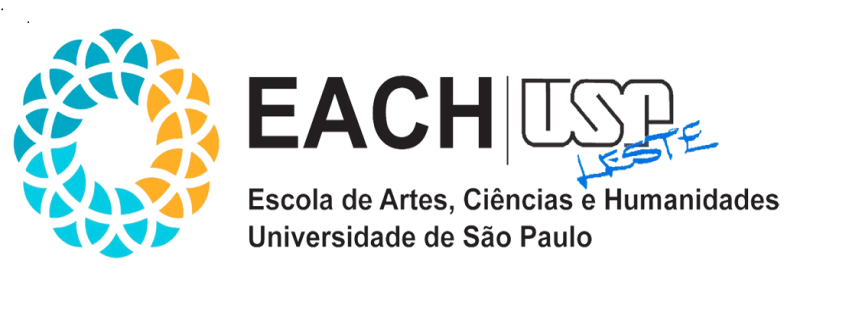 Estudo Dirigido Ordem SocialQuais são os aspectos? Qual seu conteúdo? Fale sobre a Seguridade social Fale sobre a educaçãoFale sobre culturaFale sobre CiênciaFale sobre desportoFale sobre Comunicação SocialFale sobre Meio AmbienteFale sobre família, criança, adolescente, jovem e idosoFale sobre Índios